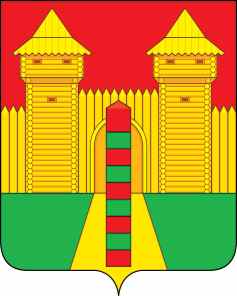 АДМИНИСТРАЦИЯ  МУНИЦИПАЛЬНОГО  ОБРАЗОВАНИЯ «ШУМЯЧСКИЙ  РАЙОН» СМОЛЕНСКОЙ  ОБЛАСТИРАСПОРЯЖЕНИЕот 11.05.2023г. № 123-р           п. Шумячи	В соответствии со ст.28 Устава муниципального образования «Шумячский район» Смоленской области, на основании назначения на должность директора Муниципального унитарного предприятия «Шумячская машинно-технологическая станция» Сидоренкова Михаила Владимировича. 	Утвердить прилагаемый акт приема - передачи объекта основных средств и материальных ценностей Муниципального унитарного предприятия «Шумячская машинно-технологическая станция» муниципального образования «Шумячский район» Смоленской области от 05.05.2023г.Об утверждении акта приема - передачи объекта  основных средств и материальных ценностей Муниципального унитарного предприятия «Шумячская машинно-технологическая станция» муниципального образования «Шумячский район» Смоленской областиГлава муниципального образования  «Шумячский район» Смоленской области            А.Н. Васильев